KNJIŽNA UGANKA – 2. – 5. razred                                                                                              APRIL 2019     MEDNARODNI DAN KNJIG ZA OTROKE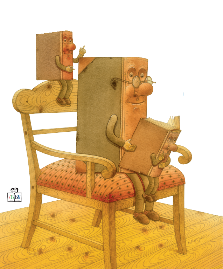 KDAJ PRAZNUJEMO MEDNARODNI DAN KNJIG ZA OTROKE? _______________________________DOPOLNI NASLOV LETOŠNJE POSLANICE OB MEDNARODNEM DNEVU KNJIG ZA OTROKE.»KNJIGE NAM _________________________, DA _______   ______________________.«NAPIŠI NASLOV KNJIGE, KI BI JO ŽELEL PREBRATI SKUPAJ S SVOJIMI STARŠI.____________________________________________________________________________Ime in priimek, razred: 